ПРЕДМЕТ: Појашњење конкурсне документације за јавну набавку - Услуга Надзорног органа у току извођења радова – Инжењер на пројекту „Реконструкција и изградња другог колосека на деоници пруге Стара Пазова – Нови Сад“, ЈН број: 11/2019У складу са чланом 63. став 2. и став 3. Закона о јавним набавкама („Службени гласник Републике Србије“, бр. 124/12, 14/15 и 68/15), објављујемо следећи одговор, на питање:ПИТАЊЕ БРОЈ 1:1.      Из ког разлога наручилац користи израз „надзорни орган“  у делу услова за учешће на страни 70/136  и 71/136 конкурсне документације почев од тачке 3. и закључно са тачком 9. у табели потребних инжењера? На основу важећег закона  о планирању и изградњи као и свих његових подзаконских аката који ће се примењивати на извршење уговора,  користи се термин „стручни надзор“. Молимо наручиоца да измени наведени назив.  2.      Из ког разлога наручилац захтева да Надзорни орган за изградњу горњег строја пруге поседује минимум 15 година искуства у струци? Зашто је баш минимално 15 година искуства неопходно за квалитетно пружање услуге надзорног органа за изградњу горњег строја пруге?3.      Из ког оправданог и сврсисходног разлога  се тражи искуство за  Надзорног  органа за изградњу горњег строја пруге на пројекту модернизације/изградње/реконструкције железничке инфраструктуре окончаних у последњих  10 година а који је реализован по Fidic моделу уговора у вредности од минимално 30 милиона еур ? У чему је логичка веза између постављеног услова и предмета набавке?Сматрамо наведени услов дискриминишућим за понуђаче и инжењере  из РС јер у задњих 10 година није вршена модернизација/изградња/реконструкција железничке инфраструктуре по Fidic моделу уговора  у вредности од минимално 30 милиона еур а што је опште позната чињеница. 4.      Из ког разлога наручилац захтева да Надзорни орган за изградњу доњег  строја пруге поседује минимум 15 година искуства у струци? Зашто је баш минимално 15 година искуства неопходно за квалитетно пружање услуге надзорног органа за изградњу доњег строја пруге?5.      Из ког оправданог и сврсисходног разлога  се тражи искуство за  Надзорног  органа за изградњу доњег строја пруге на пројекту модернизације/изградње/реконструкције железничке или путне  инфраструктуре окончаних у последњих  10 година а који је реализован по Fidic моделу уговора у вредности од минимално 30 милиона еур ? У чему је логичка веза између постављеног услова и предмета набавке? Сматрамо наведени услов дискриминишућим за понуђаче и инжењере  из РС јер у задњих 10 година није вршена модернизација/изградња/реконструкција железничке или путне  инфраструктуре по Fidic моделу уговора  у вредности од минимално 30 милиона еур а што је опште позната чињеница. 6.      Из ког разлога наручилац захтева да Надзорни орган за мостове, вијадукте и инжењерске конструкције поседује минимум 15 година искуства у струци? Зашто је баш минимално 15 година искуства неопходно за квалитетно пружање услуге Надзорног оргаан за мостове, вијадукте и инжењерске конструкције?7.      Из ког оправданог и сврсисходног разлога  се тражи искуство за Надзорног органа  за мостове, вијадукте и инжењерске конструкције на пројекту модернизације/изградње/реконструкције мостова иили инжењерских конструкција распона преко 50м железничке или путне инфраструктуре окончаних у последњих 10 година, а где предност имају надзорни органи за пројекат реализован према FIDIC моделу уговора у вредности од минимално 30 милиона еур. ?Шта значи предност имају надзорни органи за пројекат реализован према FIDIC моделу уговора у вредности од минимално 30 милиона еур? Да ли значи да ће бити признато искуство ако пројекат није био реализован према FIDIC моделу уговора? Подсећамо наручиоца да у складу са чланом 61. Закона о јавним набавкама мора саставити конкурсну документацију на начин да буде јасна као инструкција за заинтересована лица. Термин «предност имају»   у том смислу није јасан критеријум за избор. 8.      Из ког разлога наручилац захтева да Надзорни орган за тунеле  поседује минимум 10 година искуства у струци? Зашто је баш минимално 10 година искуства неопходно за квалитетно пружање услуге Надзорног органа  за тунеле?9.      Из ког оправданог и сврсисходног разлога  се тражи искуство за Надзорног органа за тунеле на најмање најмање 1 пројекту као надзорни орган на изградњи / реконструкцији/ рехабилитацији саобраћајног тунела окончаног у последњих 15 година? Из ког разлога наручилац овде није дефинисао да искуство мора бити на пројекту који је реализован по FIDIC моделу уговора у одређеној минималној вредности која износи милионе евра а код осталих инжењера јесте? 10.  Из ког разлога наручилац захтева да Надзорни орган за подсистем контроле управљања и сигнализација     (сигнално сигурносна постројења)поседује минимум 15 година искуства у струци? Зашто је баш минимално 15 година искуства неопходно за квалитетно пружање услуге Надзорног органа за подсистем контроле управљања и сигнализација     (сигнално сигурносна постројења)?11.  Из ког оправданог и сврсисходног разлога  се тражи  искуство за  Надзорног органа за подсистем контроле управљања и сигнализација  на најмање 1 пројекту модернизације, изградње / реконструкције железничке инфраструктуре окончаних у последњих 10 година,    а да предност имају надзорни органи за пројекат који је реализован  према FIDIC моделу уговора у вредности од минимално 30 милиона еур? Како наведени услов има логичку везу са предметом набавке? 12. Из ког разлога наручилац захтева да Надзорни орган за подсистем контроле управљања и сигнализација (телекомуникационе инсталације) поседује минимум 15 година искуства у струци? Зашто је баш минимално 15 година искуства неопходно за квалитетно пружање услуге Надзорног органа за подсистем контроле управљања и сигнализација     (телекомуникационе инсталације)?13.  Из ког оправданог и сврсисходног разлога  се тражи  искуство за  Надзорног органа  за подсистем контроле управљања и сигнализација (телекомуникационе инсталације) на најмање 1 пројекту модернизације, изградње / реконструкције железничке инфраструктуре окончаних у последњих 10 година,    а да предност имају надзорни органи за пројекат који је реализован према FIDIC моделу уговора у вредности од минимално 30 милиона еур? Како наведени услов има логичку везу са предемтом набавке? 14. Из ког разлога наручилац захтева да Надзорни орган за подсистем енергија (контактна мрежа и електро енергетска постројења) поседује минимум 15 година искуства у струци? Зашто је баш минимално 15 година искуства неопходно за квалитетно пружање услуге Надзорног органа за подсистем енергија (контактна мрежа и електро енергетска постројења)?15.  Из ког оправданог и сврсисходног разлога  се тражи  искуство за  Надзорног органа  за подсистем енергија (контактна мрежа и електро енергетска постројења) на најмање 1 пројекту модернизације, изградње / реконструкције железничке инфраструктуре окончаних у последњих 10 година, који је реализован према FIDIC моделу уговора у вредности од минимално 30 милиона еур? Како наведени услов има логичку везу са предметом набавке? 16. На страни 75/136 конкурсне документације наручилац је навео :„ Ако већ није обезбеђено кроз предложено особље, поред особља за вршење услуга стручног надзора над извођењем радова, Понуђач је дужан да у оквиру осталог особља обезбеди и особље за контролу израде Пројекта за извођење и друге техничке документације са следећим квалификацијама....“    На основу ког прописа стручни надзор врши контролу израде пројекта за извођење? 17.  На страни 76/136 конкурсне документације наручилац је под тачком 2) навео услов за понуђача: „2)Да располаже потребним пословним капацитетом (чл. 76. ст. 2. Закона);Потребно је да Понуђач докаже да је у претходних 5 (пет) година од дана објављивања Позива за подношење понуда успешно реализовао (извршио) услугу стручног надзора над: најмање 2 пројекта модернизације, изградње / реконструкције железничке инфраструктуре, од којих је најмање један реализован  према FIDIC моделу уговора. „Сматрамо наведени услов пословног капацитета дискриминишућим противно начелу обезбеђивања конкуренције из члана 10. ЗЈН јер је онемогућено учешће домаћих понуђача. Како у последњих 5 година на територији РС није изведена модернизација, изградња / реконструкција железничке инфраструктуре у 2 пројекта  од којих је најмање један реализован  према FIDIC моделу уговора то је услов за доказивање својства стручног надзора на поменутим пројектима формулисано само у корист страних понуђача и њихових огранака у РС. Молимо наручиоца да обезбеди конкуренцију у овом поступку јавне набавке и не огранчава искуство стручног надзора само на модернизацију/изградњу или реконструкцију железничке инфраструктуре рализоване по FIDIC моделу уговора.18.  На страни 77/136 конкурсне документације наручилац је навео : “За стране држављане признаје се еквивалентан документ траженој личној лиценци која се издаје у РС, издат у страној земљи. Документ треба да буде преведен и оверен од стране судског преводиоца.” На основу ког правног акта наручилац сматра да страни држављани -инжењери могу са еквивалентним документом а који није лиценца из члана 162.  Закона о планирању и изградњи да обављају послове стручног надзора у РС? 19. На страни 77/136 конкурсне документације наручилац је навео: „До почетка вршења стручног надзора Понуђач је обавезан да за све стране држављане прибави личне лиценце у складу са важећим Законом о планирању и изградњи Републике Србије.” Како наручилац као доказ за стране држављане може прихватити еквивалент нашим лиценцама кад исте не могу бити основ за пружање услуга стручног надзора на територији РС? На основу чега наручилац закључује да је могуће до вршења стручног надзора да страни држављани прибаве личне лиценце у складу са важећим Законом о планирању и изградњи РС кад је рок за доношење одлуке 25 дана , рок за правоснажност одлуке о додели уговора 10 дана , а ступање уговора на снагу одмах по достављању банкарских гаранција и полиса осигурања ( 15 дана од закључена уговора). Тек истеком рока за достављање ЗЗП на одлуку о додели уговра, изабрани понуђач може очекивати у року од 8 дана уговор на потпис. У најбољем случају узимајући све околности у обзир , изабрани понуђач који кадровски капацитет доказује са страним држављанима има 1 месец дана да прибави личне лиценце у складу  са важећим Законом о планирању и изградњи Републике Србије.Претрагом на вашем сајту пратећи линк https://www.mgsi.gov.rs/lat/aktuelnosti/saopstenje-ministarstva-u-vezi-s-izdavanjem-licenci-za-inzenjere-arhitekte-i-prostorneможе се закључити да поступак издавања личних лиценци траје дуже  време, узимајући подношење пријаве и полагање стручног испита (који укључује познавање минимум 26 прописа из РС) као и поседовање  држављанства РС и личне карте  подносиоца захтева за издавање личне лиценце. Из тих разлога сматрамо да учешће страних држављања у извршењу услуге стручног надзора по ЈН 11/2019 није реално предвидети и да представља незаконит и немогућ услов, a kako домаћа привредна друштва и предузетници не испуњавају тражене услов то наручилац мора обуставити поступак јавне набваке бр. 11/2019. Будући да већ постоји стручни надзор над извођењем радова по Комерцијалном уговору, противно свим начелима Закона о јавним набавкама наручилац спроводи предметну јавну набавку бр. 11/2019.20.   У моделу уговора у члану 4. став 2 наручилац је предвидео одредбу:„Уговорени период за вршењеУслуга почиње од дана ступања на снагу Уговора и траје закључно до 31.12.2021 године “.На страни 11/136 конкурсне документације  наручилац је навео Оријентациони рок за пружање услуга стручног надзора је 50 месеци, а обухвата време трајања извођења радова, период за преглед, примопредају и израду коначног обрачуна изведених радова и период за израду завршног извештаја. Понуђач ће бити ангажован до добијања позитивног сертификата интероперабилности и добијања  позитивног мишљења Комисије за технички преглед изведених радова, када престају његове уговорне обавезе, у складу са Уговором и Анексом уговора...У односу на моменат отварања понуда заказан за 14.06.2019 г. и датум 31.12.2021 г. до ког важи уговор о пружању услуга стручног надзора изводи се закључак да ће пружање услуга стручног надзора трајати две и по године тј. 30 а не 50 месеци. Молимо наручиоца да уједначи конкурсну документацију са прецизираним  роком  за пружање услуга стручног надзора јер од истог зависи припрема прихватљиве понуде. 21.На страни 109/136 конкурсне документације наручилац је навео :„ Уколико понуђач подноси понуду са подизвођачем дужан је да у Обрасцу понуде (поглавље VI) наведе да понуду подноси са подизвођачем, проценат укупне вредности набавке који ће поверити подизвођачу, а који не може бити већи од 30%, као и део предмета набавке који ће извршити преко подизвођача.“ Из ког образложеног разлога наручилац не дозвољава ангажовање подизвођача у проценту већем од 30% предмета набавке кад закон предвиђа да тај проценат може бити и 50 % укупне вредности набавке по члану 80. став 1. Закона о јавним набавкама? 22.  Из ког разлога наручилац не прихвата понуђачев доказ за вршење стручног надзора у својству подизвођача из неког предходног посла( напомена на страни 78/136)  уколико је наведени доказ у свим  траженим условима прихватљив?23.  Из ког разлога наручилац овај поступак расписује као отворени поступак а не као рестриктивни поступак (а коју могућност има по члану 123. став 1. Закона о јавним набавкама)  обзиром да по предвиђеним условима  само пар  страних фирми са огранцима у РС може учествовати?  ОДГОВОРОдговори на наведена питања, појашњење и измене конкурсне документације објављени су дана 03.06.2019. године на Порталу јавних набавки и на сајту Министарства грађевинарства саобраћаја и инфраструктуре.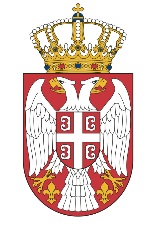   МИНИСТАРСТВО ГРАЂЕВИНАРСТВА,  МИНИСТАРСТВО ГРАЂЕВИНАРСТВА,САОБРАЋАЈА И ИНФРАСТРУКТУРЕСАОБРАЋАЈА И ИНФРАСТРУКТУРЕБрој: 404-02-23/7/2019-02Број: 404-02-23/7/2019-02Датум: 06.06.2019. годинеДатум: 06.06.2019. годинеНемањина 22-26, БеоградНемањина 22-26, Београд